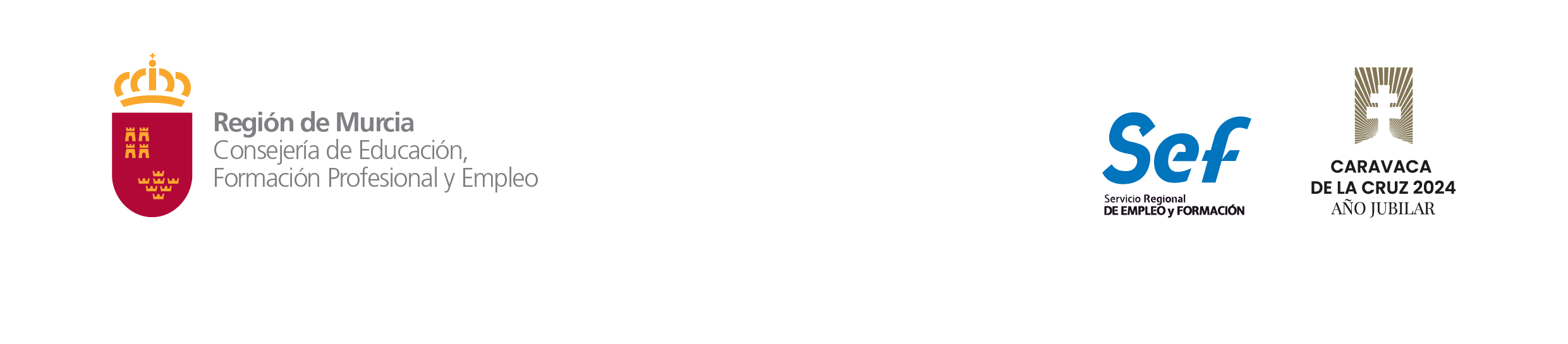 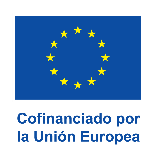 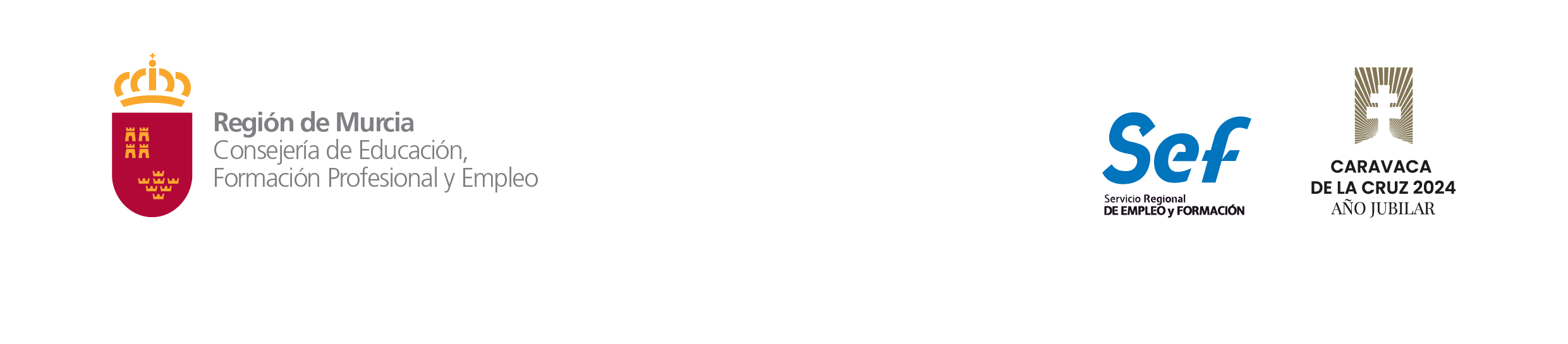 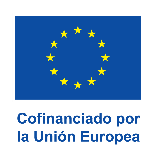 FORMULARIO PARA LA RECOGIDA, TRATAMIENTO Y VERIFICACIÓN DE DATOS DE LOS PARTICIPANTESAnexo I REGLAMENTO (UE) 2021/1057TODOS LOS DATOS DEBEN REFERIRSE A LA FECHA DE INCORPORACIÓN DE LOS PARTICIPANTES EN EL PROGRAMAAntes de firmar el presente documento debe leer la información básica sobre protección de datos que se presenta a continuación:Los datos consignados en este documento serán tratados de acuerdo al Reglamento General de Protección de Datos 2016/679 del Parlamento Europeo y del Consejo y a la Ley Orgánica 3/2018, de 5 de diciembre, de Protección de Datos Personales y Garantía de los Derechos Digitales:Así mismo se le informa de lo siguiente:1.	Con la firma de este documento los interesados autorizan a la Administración Regional o Entidad beneficiaria al tratamiento de sus datos de carácter personal, con la finalidad de gestión y control de los procedimientos de actuaciones cofinanciadas con Fondos estructurales de la Unión Europea. Asimismo esta firma sirve de autorización a las Administraciones Públicas para la  consulta de datos y documentos obrantes en las Administraciones Públicas,  que acrediten la concurrencia de requisitos para poder ser participante en los programas, así como para la verificación del cumplimiento de resultados en relación con su integración en sistemas educativos, de formación o de inserción laboral.2.	El programa en el que participa está cofinanciado por el Fondo Social Europeo Plus y por la Comunidad Autónoma de la Región de Murcia en el marco del Programa FSE+ Región de Murcia 2021-2027.La normativa de la Unión Europea obliga a la recogida de datos de los participantes con la finalidad de gestión y tramitación,  seguimiento, la evaluación, gestión financiera, verificación y auditoría, de acuerdo con los indicadores recogidos en el Anexo  I del Reglamento (UE) nº 2021/1057, dichos datos deben ser facilitados por los participantes en el momento de incorporarse al programa, por lo que debe señalar la casilla que corresponda:Los datos consignados en este documento serán tratados de acuerdo al Reglamento General de Protección de Datos 2016/679 del Parlamento Europeo y del Consejo y en la Ley Orgánica 3/2018, de 5 de diciembre, de Protección de Datos Personales y Garantía de los Derechos Digitales.Con la firma del presente documento manifiesto haber sido  informado sobre el tratamiento de mis datos personales y mis derechos al respecto.En _________________, a ______ de ____________________de 20__ENTIDAD BENEFICIARIA AÑODATOS DEL PARTICIPANTE EN EL PROGRAMADATOS DEL PARTICIPANTE EN EL PROGRAMADATOS DEL PARTICIPANTE EN EL PROGRAMADATOS DEL PARTICIPANTE EN EL PROGRAMADATOS DEL PARTICIPANTE EN EL PROGRAMADATOS DEL PARTICIPANTE EN EL PROGRAMADATOS DEL PARTICIPANTE EN EL PROGRAMADATOS DEL PARTICIPANTE EN EL PROGRAMADATOS DEL PARTICIPANTE EN EL PROGRAMADATOS DEL PARTICIPANTE EN EL PROGRAMADATOS DEL PARTICIPANTE EN EL PROGRAMADATOS DEL PARTICIPANTE EN EL PROGRAMADATOS DEL PARTICIPANTE EN EL PROGRAMADATOS DEL PARTICIPANTE EN EL PROGRAMADATOS DEL PARTICIPANTE EN EL PROGRAMADATOS DEL PARTICIPANTE EN EL PROGRAMADATOS DEL PARTICIPANTE EN EL PROGRAMAAPELLIDOSAPELLIDOSAPELLIDOSNOMBRENOMBRENOMBRENIFFecha de nacimientoTeléfonoTeléfonoDomicilioDomicilioDomicilioMunicipioMunicipioMunicipioMunicipioCPGENEROGENEROMasculinoMasculinoFemeninoFemeninoFemeninoFemeninoFemeninoFemeninoFecha de entrada en la operaciónFecha de entrada en la operaciónFecha de entrada en la operaciónFecha de entrada en la operaciónFecha de entrada en la operaciónFecha de entrada en la operaciónFecha de entrada en la operaciónFecha de entrada en la operaciónFecha de entrada en la operaciónFecha de entrada en la operaciónINFORMACIÓN BÁSICA SOBRE EL TRATAMIENTO DE DATOSINFORMACIÓN BÁSICA SOBRE EL TRATAMIENTO DE DATOSResponsable del tratamientoDirección General de Presupuestos y Fondos Europeos, en calidad de Organismo Intermedio del Programa FSE+ 2021-2027 Región de MurciaDirección postal: Av. Teniente Flomesta 3, 30001, MurciaTeléfono: 968 36 26 12; Dirección de E-MAIL: fse@carm.esDirección General del Servicio Regional de Empleo y FormaciónAvda. Infante Juan Manuel, 1430071 MurciaDatos de contacto del Delegado de Protección de Datos: la dirección de correo electrónico siguiente: dpdigs@listas.carm.esDelegado de protección de datosInspección General de Servicios de la Comunidad Autónoma de la Región de MurciaContacto: dpdigs@listas.carm.esFinalidad del tratamientoGestión y tramitación, Seguimiento, evaluación, gestión financiera, verificación y auditoría de las operaciones cofinanciadas por el Fondo Social Europeo Plus.Legitimación del tratamientoEl artículo 6.1 letras c) y e) del Reglamento 2016/679 del Parlamento Europeo y del Consejo, en cumplimiento de las obligaciones legales derivadas los artículos 8 y 72 del Reglamento (UE) 2021/1060 y en ejercicio de poderes públicos.Destinatarios de cesionesLos datos podrán ser comunicados a los siguientes Organismos y Autoridades: UAFSE Unidad Administradora del Fondo Social Europeo (Autoridad de Gestión y Autoridad de Certificación), Comisión Europea, Autoridad de Auditoría del FSE+, Tribunal de Cuentas Europeo y Nacional,  empresas adjudicatarias contratadas por la Dirección General de Presupuestos y Fondos Europeos u otros organismos, y a  otros Organismos de control interno o externo de la Administración Autonómica, Estatal o de la Unión Europea.   Procedencia de los datos y tipología de datosLos datos proceden de los aportados por el propio interesado, o de datos personales que obren en poder de las Administraciones Públicas.Los datos objeto de tratamiento son: datos personales y de categorías especiales de datos personales (art. 9, Reglamento 2016/679 del Parlamento Europeo y del Consejo)Derechos de las personas interesadasLos interesados tienen derechos de acceso, rectificación, supresión, limitación del tratamiento y portabilidad de datos, oposición y decisiones individuales automatizadas,  en los términos previstos en los artículos 15 a 23 del RGPD.Puede ejercer los derechos de acceso, rectificación, supresión, oposición, limitación del tratamiento y portabilidad y decisiones individuales automatizadas a través de los siguientes medios: Dirigiéndose al responsable del tratamiento por vía electrónica, a través de la sede electrónica de la CARM, o presencialmente a través de la red de oficinas de asistencia en materia de registro. Se puede descargar aquí el formulario de solicitud (procedimiento 2736). Poniéndose en contacto con el Delegado de Protección de Datos-Inspección General de Servicios, para todas las cuestiones relativas al tratamiento de sus datos personales y al ejercicio de sus derechos.dpdigs@carm.listas.es      http://www.carm.es/web/pagina?IDCONTENIDO=62678&IDTIPO=100&RASTRO=c672$m Así mismo tiene derecho a reclamar ante la Agencia Española de Protección de Datos: C/ Jorge Juan, 6, 28001 MADRIDhttps://sedeagpd.gob.es/sede-electronicaweb/vistas/formReclamacionDerechos/reclamacionDerechos.jsf.Anexo I Reglamento (UE) 2021/1057  Anexo I Reglamento (UE) 2021/1057  SITUACION LABORAL (solo se puede marcar una opción)SITUACION LABORAL (solo se puede marcar una opción)Persona Inactiva Persona desempleada, incluida de larga duraciónPersona con empleo, incluida la que trabaja por cuenta propiaNIVEL EDUCATIVO (Solo se puede marcar una opción)NIVEL EDUCATIVO (Solo se puede marcar una opción)Persona analfabeta (no tiene ninguna titulación acabada)Cine 0: InfantilCine 1: Enseñanza PrimariaCine 2: Primer ciclo de enseñanza secundaria. (1º, 2º,3º ESO)Cine 3: Segundo ciclo de enseñanza secundaria. 4º ESO, FP básica (1º y 2º), FP grado Medio.)Cine 4: Post secundaria. Bachillerato.Cine 5: Terciaria o ciclo cortoCine 6: Licenciatura o equivalenteCine 7: Maestría o equivalenteCine 8 : Doctorado o equivalenteOTRAS CONDICIONESOTRAS CONDICIONESPersona con DiscapacidadSI  NO Persona nacional de terceros paísesSI  NO Persona de origen extranjeroSI  NO Persona perteneciente a minoría (incluidas la comunidades marginadas, como la población romaní)SI  NO Persona sin hogar o afectada por la exclusión en materia de viviendaSI  NO   Firma del participanteNombre y DNI/NIE